SOUTH DAKOTA DEPARTMENT OF TRANSPORTATION NOTICE OF PUBLIC INFORMATION MEETING / OPEN HOUSE NH 0037(169)51, Hutchinson County,  077FS.D. Highway 37 - through Parkston, SDStructure # 34-060-079Urban Grading, PCC Surfacing, Curb & Gutter, Lighting, ADA, Storm SewerSOUTH DAKOTA DEPARTMENT OF TRANSPORTATION NOTICE OF PUBLIC INFORMATION MEETING / OPEN HOUSE NH 0037(169)51, Hutchinson County,  077FS.D. Highway 37 - through Parkston, SDStructure # 34-060-079Urban Grading, PCC Surfacing, Curb & Gutter, Lighting, ADA, Storm SewerDate:	Tuesday, July 18, 2023Time:	5:30 – 6:30 p.m. (CT)Place:	Parkston Emergency Services	309 East Main St.	Parkston, SD  57366The South Dakota Department of Transportation (SDDOT) will hold an open house style public meeting to discuss and receive public input on the above project. The open house will be informal, with one on one discussion with SDDOT design staff.A presentation will take place shortly after 5:30 p.m.  Afterwards, SDDOT staff will be available with displays to discuss the proposed project and answer your questions.  During this time, you will also have the opportunity to present written comments.  Information will be available on the acquisitionof right-of-way and relocation assistance. This project is being developed in compliance with state and federal environmental regulations.    Notice is further given to individuals with disabilities that this open house style public meeting is being held in a physically accessible place. Any individuals with disabilities who will require a reasonable accommodation in order to participate in the meeting should submit a request to the department’s ADA Coordinator at 605-773-3540 or 1-800-877-1113 (Telecommunication Relay Services for the Deaf).  Please request the accommodations no later than 2 business days prior to the meeting in order to ensure accommodations are available.All persons interested in this project are invited to attend this meeting to share your views and concerns any time between 5:30 p.m. and 6:30 p.m.For further information regarding this project, contact Stacy DuChene, Consultant Management Engineer at 605-367-5680.Public Meeting Information @ https://dot.sd.gov/projects-studies/projects/public-meetings#listItemLink_1920Public Meeting Information @ https://dot.sd.gov/projects-studies/projects/public-meetings#listItemLink_1920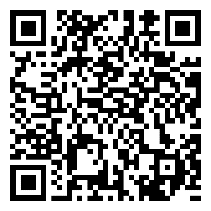 Notice published twice at a cost of $ ______.Notice published twice at a cost of $ ______.